Ansøgningskema til udstationering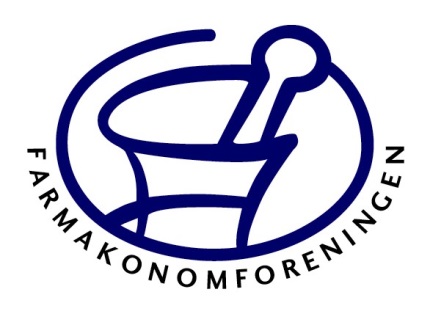 NavnCpr-nr. AdresseTelefonnummerMailadresseApotekÅrgang/klasseUdstationering 1 eller 2.dato for udstationering – (fra – til)Formål med udstationeringen (max 1.500 anslag):Forventede udgifter i forbindelse med udstationeringen til- transport- ophold- andetApotekets bidrag i kr.Hvor meget søger du i støtte? (Der støttes kun til transport)Uploading af dokumentation for estimerede transportudgifterUploading af godkendt og underskrevet dispensation (undtaget Færøerne)Uploading af godkendt udstationeringsbilag (Formål og godkendelse fra skolen) samt evt. andre bilag 